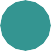 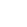 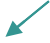 Slide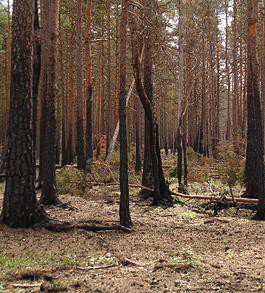 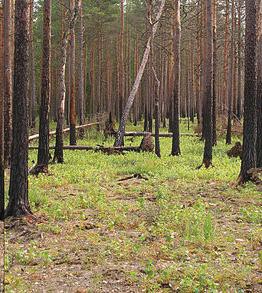 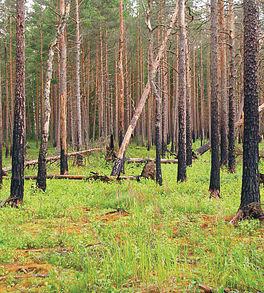 Slide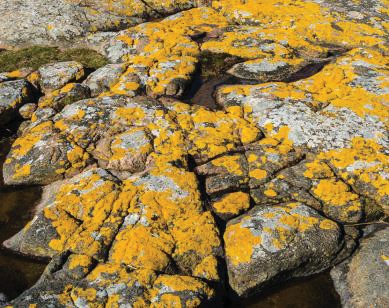 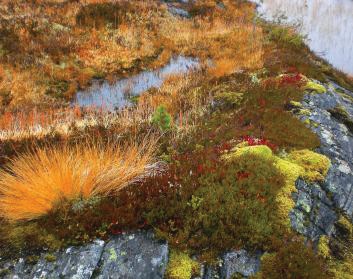 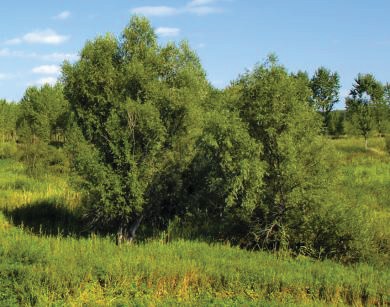 SlidePioneer Species vs. Climax CommunityPioneer SpeciesClimax CommunitiesMark the start of primary successionConsist of one or twoHave a small body sizeHave a large number ofMark the end of both types ofConsist of many speciesHave a large bodyHave a small number of offspringSlideReview: Key ConceptsPrimary SuccessionThe series of changes is predictable.Events like volcanic eruptions are causes.Soil does not exist.does not existand requires pioneer species.Changes are slow.The end result is a community.Secondary SuccessionThe series of changes is.Events like forest fires are causes.Some soil is present.Some remains of the previous community are present.Changes are quicker than insuccession.The end result is a climax community.SlideReview: Key ConceptsPioneer SpeciesMark the	of primary successionConsist of one or two speciesHave a	body sizeHave a large number of offspringClimax CommunitiesMark the	of both types of successionConsist of many speciesHave a large body sizeHave a small number of offspringclimax communitythe final stage of succession in which a community islichena	and an alga (or bacterium) growing together in a mutualistic relationshippioneer speciesthe first species to	an uninhabited areaprimary successionthe gradual introduction of species in an area where no or organisms existsecondary successionthe gradual change in the species of an area after asuccessionthe gradual	in the types of species that live in a community